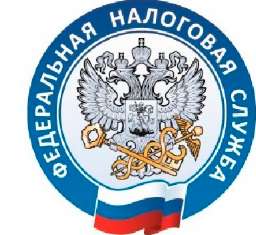 ЛИЧНЫЙ   КАБИНЕТ НАЛОГОПЛАТЕЛЬЩИКА ЛУЧШЕ ЛИЧНОГО ВИЗИТА В НАЛОГОВУЮ ИНСПЕКЦИЮУВАЖАЕМЫЕ НАЛОГОПЛАТЕЛЬЩИКИ!ПОДКЛЮЧАЙТЕСЬ К ЛИЧНОМУ КАБИНЕТУПреимущества:1.  Можно и нужно обращаться в налоговую инспекцию не посещая её.2. Не нужно никуда ехать и тратить время на очереди в налоговых инспекциях и банках.3. Оплатить все имущественные налоги, задолженности и пошлины можно по Интернету без посещения банка или почты.4. Можно видеть актуальную информацию обо всех, принадлежащих Вам на праве собственности, объектах недвижимости и транспортных средствах.5.  На любой Ваш вопрос будет дан ответ прямо в Ваш Личный кабинет. Вся переписка сохраняется.6. Если Вы останетесь недовольны обслуживанием, то можете попросить связаться с Вами по оставленному Вами в Личном Кабинете номеру телефону.7. Безопасность налоговых сведений гарантирована - даже в ФНС не знают Ваш пароль от Вашего Личного Кабинета.ОБРАТИТЕСЬ К СОТРУДНИКУ НАЛОГОВОЙ ИНСПЕКЦИИ, ЧТОБЫ ВАС ПОДКЛЮЧИЛИ                К  ЛИЧНОМУ КАБИНЕТУ.ПОЖАЛУЙСТА, НЕ УХОДИТЕ ИЗ НАЛОГОВОЙ ИНСПЕКЦИИ БЕЗ ПЕРВИЧНОГО ПАРОЛЯ ДОСТУПА В ЛИЧНЫЙ КАБИНЕТ И НЕ ЗАБЫВАЙТЕ ИМ ПОЛЬЗОВАТЬСЯ.